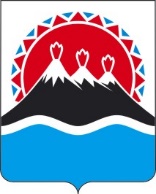 РЕГИОНАЛЬНАЯ СЛУЖБА ПО ТАРИФАМ И ЦЕНАМ КАМЧАТСКОГО КРАЯПОСТАНОВЛЕНИЕ                   г. Петропавловск-КамчатскийВ соответствии с Федеральным законом от 07.12.2011 № 416-ФЗ «О водоснабжении и водоотведении», постановлением Правительства Российской Федерации от 13.05.2013 № 406 «О государственном регулировании тарифов в сфере водоснабжения и водоотведения», приказом ФСТ России от 27.12.2013 № 1746-э «Об утверждении Методических указаний по расчету регулируемых тарифов в сфере водоснабжения и водоотведения», Законом Камчатского края от 26.11.2021 № 5 «О краевом бюджете на 2022 год и на плановый период 2023 и 2024 годов»,  постановлением Правительства Камчатского края от 19.12.2008 № 424-П «Об утверждении Положения о Региональной службе по тарифам и ценам Камчатского края», протоколом Правления Региональной службы по тарифам и ценам Камчатского края от ХХ.08.20222 № ХХ, на основании обращения МУП «Николаевское благоустройство» от 27.04.2022 № 169 (вх. №90/1706 от 29.04.2022)ПОСТАНОВЛЯЮ:1.	Внести в приложения 1, 3, 5, 6 к постановлению Региональной службы по тарифам и ценам Камчатского края от 18.12.2020 № 394 «Об утверждении тарифов на питьевую воду (питьевое водоснабжение) и водоотведение МУП «Николаевское благоустройство» потребителям Николаевском сельском поселении Елизовского муниципального района на 2021-2023 годы» изменения, изложив их в редакции согласно приложениям 1-4 к настоящему постановлению.2.	Настоящее постановление вступает в силу через десять дней после дня его официального опубликования.к постановлению Региональной службы по тарифам и ценам Камчатского краяот хх.08.2022 № хх«Приложение № 1к постановлению Региональной службы по тарифам и ценам Камчатского краяот 18.12.2020 № 394Производственная программа МУП «Николаевское благоустройство» в сфере холодного водоснабжения потребителям Николаевского сельского поселения Елизовского муниципального района на 2021-2023 годыРаздел 1. Паспорт регулируемой организацииРаздел 2. Планируемый объем подачи питьевого водоснабженияРаздел 3. Перечень плановых мероприятий по повышению эффективности деятельности организации коммунального комплекса Раздел 4. Объем финансовых потребностей, необходимых для реализации производственной программы в сфере водоснабженияРаздел 5. График реализации мероприятий производственной программы в сфере водоснабженияРаздел 6. Плановые показатели надежности, качества и энергетической эффективности объектов водоснабжения»Приложение № 2к постановлению Региональной службы по тарифам и ценам Камчатского края от хх.08.2022 № хх«Приложение № 3к постановлению Региональной службы по тарифам и ценам Камчатского краяот 18.12.2020 № 394Производственная программа МУП «Николаевское благоустройство» в сфере водоотведения потребителям Николаевского сельского поселения Елизовского муниципального района на 2021-2023 годыРаздел 1. Паспорт регулируемой организацииРаздел 2. Планируемый объем принятых сточных водРаздел 3. Перечень плановых мероприятий по повышению эффективности деятельности организации коммунального комплекса Раздел 4. Объем финансовых потребностей, необходимых для реализации производственной программы в сфере водоотведенияВ соответствии с пунктом 14 Методических указаний по расчету регулируемых тарифов в сфере водоснабжения и водоотведения, утвержденных приказом ФСТ России от 27.12.2013 № 1746-э необходимая валовая выручка (НВВ) не учитывает доходы регулируемой организации от:- взимания платы за нарушение нормативов по объему и (или) составу сточных вод;- взимания платы за негативное воздействие на работу централизованной системы водоотведения.Раздел 5. График реализации мероприятий производственной программы в сфере водоотведенияРаздел 6. Плановые показатели надежности, качества и энергетической эффективности объектов водоотведения»Приложение № 3к постановлению Региональной службы по тарифам и ценам Камчатского края от хх.08.2022 № ххПриложение № 5к постановлению Региональной службы по тарифам и ценам Камчатского края от 18.12.2020 №394Тарифы на питьевую воду (питьевое водоснабжение) МУП «Николаевское благоустройство» потребителям Николаевского сельского поселения Елизовского муниципального районаЭкономически обоснованные тарифы для потребителей (МУП «Николаевское благоустройство» не является плательщиком НДС)Льготные тарифы для населения и исполнителей коммунальных услуг для населения (МУП «Николаевское благоустройство» не является плательщиком НДС)».Приложение № 4к постановлению Региональной службы по тарифам и ценам Камчатского края от хх.08.2022 № хх«Приложение № 6к постановлению Региональной службы по тарифам и ценам Камчатского края от 18.12.2020 №394Тарифы на водоотведение МУП «Николаевское благоустройство» потребителям Николаевского сельского поселения Елизовского муниципального районаЭкономически обоснованные тарифы для потребителей (МУП «Николаевское благоустройство» не является плательщиком НДС)Льготные тарифы для населения и исполнителей коммунальных услуг для населения (МУП «Николаевское благоустройство» не является плательщиком НДС)».[Дата регистрации]№[Номер документа]О внесении изменений в приложения к постановлению Региональной службы по тарифам и ценам Камчатского края от 18.12.2020 № 394 «Об утверждении тарифов на питьевую воду (питьевое водоснабжение) и водоотведение МУП «Николаевское благоустройство» потребителям Николаевском сельском поселении Елизовского муниципального района на 2021-2023 годы»Временно исполняющий обязанности руководителя[горизонтальный штамп подписи 1]В.А. ГубинскийНаименование регулируемой организации, юридический адрес, руководитель организации, контактный телефонМУП «Николаевское благоустройство»,ул. Советская, д. 21Б, п. Николаевка, Елизовский район, Камчатский край, 684032,Директор – Муратов Евгений Александрович8 (41531) 32198Наименование органа регулирования, юридический адрес, руководитель организации, контактный телефонРегиональная служба по тарифам и ценам Камчатского края,683003, г. Петропавловск-Камчатский, ул. Ленинградская, 118,Врио Руководителя – Губинский Владимир Александрович,8 (4152) 428381Период реализацииС 01 января 2021 года по 31 декабря 2023 года№ 
п/пПоказатели           
производственной программыЕдиницы     
измерения2021 год2022 год2023 год№ 
п/пПоказатели           
производственной программыЕдиницы     
измерения1234561. Объем реализации услуг, в том числе по потребителям:тыс. м3203,095203,095203,0951.1- населениютыс. м3133,461133,461133,4611.2- бюджетным потребителямтыс. м326,49626,49626,4961.3- прочим потребителямтыс. м343,13843,13843,138№ 
п/пНаименование 
мероприятияСрок реализации мероприятийФинансовые 
потребности 
на реализацию
мероприятий, 
тыс. руб.Ожидаемый эффектОжидаемый эффект№ 
п/пНаименование 
мероприятияСрок реализации мероприятийФинансовые 
потребности 
на реализацию
мероприятий, 
тыс. руб.наименование 
показателятыс. руб./%123456Мероприятия1.Текущий ремонт и техническое обслуживание объектов водоснабжения2021 год2022 год2023 год---Обеспечение бесперебойной работы объектов водоснабжения, качественного предоставления услуг-2.Капитальный ремонт объектов водоснабжения2021 год2022 год2023 год---Поддержание и восстановление эксплуатационных свойств оборудования, сооружений и устройств систем водоснабженияИтого: -№ 
п/пПоказателиГодтыс. руб.12341.Необходимая валовая выручка20218328,9372.Необходимая валовая выручка20229215,9973.Необходимая валовая выручка202310611,495№  п/пНаименование мероприятияСрок выполнения мероприятий производственной программы в сфере водоснабжения (тыс. руб.)Срок выполнения мероприятий производственной программы в сфере водоснабжения (тыс. руб.)Срок выполнения мероприятий производственной программы в сфере водоснабжения (тыс. руб.)Срок выполнения мероприятий производственной программы в сфере водоснабжения (тыс. руб.)№  п/пНаименование мероприятия1 квартал 2 квартал 3 квартал 4 квартал.1234562021 год2021 год2021 год2021 год2021 год2021 год1.Текущий ремонт и техническое обслуживание объектов водоснабжения----2022 год2022 год2022 год2022 год2022 год2022 год1.Текущий ремонт и техническое обслуживание объектов водоснабжения----2023 год2023 год2023 год2023 год2023 год2023 год1.Текущий ремонт и техническое обслуживание объектов водоотведения----2021-2023 годы2021-2023 годы2021-2023 годы2021-2023 годы2021-2023 годы2021-2023 годы2. Капитальный ремонт объектов водоотведения----№ 
п/пНаименование показателяЕд. изм.2021 год2022 год2023 год1234561.Показатели качества питьевой водыПоказатели качества питьевой водыПоказатели качества питьевой водыПоказатели качества питьевой водыПоказатели качества питьевой воды1.1.Доля проб питьевой воды, подаваемой с источников водоснабжения, водопроводных станций или иных объектов централизованной системы водоснабжения в распределительную водопроводную сеть, не соответствующих установленным требованиям, в общем объеме проб, отобранных по результатам производственного контроля качества питьевой воды%1.2.Доля проб питьевой воды в распределительной водопроводной сети, не соответствующих установленным требованиям, в общем объеме проб, отобранных по результатам производственного контроля качества питьевой воды%2.Показатели надежности и бесперебойности водоснабженияПоказатели надежности и бесперебойности водоснабженияПоказатели надежности и бесперебойности водоснабженияПоказатели надежности и бесперебойности водоснабженияПоказатели надежности и бесперебойности водоснабжения2.1.Количество перерывов в подаче воды, зафиксированных в местах исполнения обязательств организацией, осуществляющей холодное водоснабжение, возникших в результате аварий, повреждений и иных технологических нарушений на объектах централизованной системы холодного водоснабжения, в расчете на протяженность водопроводной сети в годед./км3.Показатели энергетической эффективностиПоказатели энергетической эффективностиПоказатели энергетической эффективностиПоказатели энергетической эффективностиПоказатели энергетической эффективности3.1.Доля потерь воды в централизованных системах водоснабжения при транспортировке в общем объеме воды, поданной в водопроводную сеть%6,436,436,433.2.Удельный расход электрической энергии, потребляемой в технологическом процессе подготовки питьевой воды, на единицу объема воды, отпускаемой в сетькВт*ч/куб. м3.3.Удельный расход электрической энергии, потребляемой в технологическом процессе транспортировки питьевой воды, на единицу объема транспортируемой питьевой водыкВт*ч/куб. м1,1981,1981,198Наименование регулируемой организации, юридический адрес, руководитель организации, контактный телефонМУП «Николаевское благоустройство»,ул. Советская, д. 21Б, п. Николаевка, Елизовский район, Камчатский край, 684032,Директор – Муратов Евгений Александрович8 (41531) 32198Наименование органа регулирования, юридический адрес, руководитель организации, контактный телефонРегиональная служба по тарифам и ценам Камчатского края,683003, г. Петропавловск-Камчатский, ул. Ленинградская, 118,Руководитель – Лагуткина Ирина Владимировна,8 (4152) 428381Период реализацииС 01 января 2021 года по 31 декабря 2023 года№ 
п/пПоказатели           
производственной программыЕдиницы     
измерения2021 год2022 год2023 год№ 
п/пПоказатели           
производственной программыЕдиницы     
измерения1234561. Объем реализации услуг, в том числе по потребителям:тыс. м3136,975136,975136,9751.1- населению                  тыс. м3125,714125,714125,7141.2- бюджетным потребителям     тыс. м310,33210,33210,3321.3- прочим потребителям        тыс. м30,9290,9290,929№ 
п/пНаименование 
мероприятияСрок реализации мероприятийФинансовые 
потребности 
на реализацию
мероприятий, 
тыс. руб.Ожидаемый эффектОжидаемый эффект№ 
п/пНаименование 
мероприятияСрок реализации мероприятийФинансовые 
потребности 
на реализацию
мероприятий, 
тыс. руб.наименование 
показателятыс. руб./%123456Мероприятия1.Текущий ремонт и техническое обслуживание объектов водоотведения2021 год2022 год2023 год150,000154,292159,470Обеспечение бесперебойной работы объектов водоотведения, качественного предоставления услуг-2.Капитальный ремонт объектов водоотведения2021 год2022 год2023 годПоддержание и восстановление эксплуатационных свойств оборудования, сооружений и устройств систем водоотведенияИтого: 463,762№ 
п/пПоказателиГодтыс. руб.12341.Необходимая валовая выручка202112299,3532.Необходимая валовая выручка202212927,3473.Необходимая валовая выручка202313051,442№  п/пНаименование мероприятияСрок выполнения мероприятий производственной программы в сфере водоснабжения (тыс. руб.)Срок выполнения мероприятий производственной программы в сфере водоснабжения (тыс. руб.)Срок выполнения мероприятий производственной программы в сфере водоснабжения (тыс. руб.)Срок выполнения мероприятий производственной программы в сфере водоснабжения (тыс. руб.)№  п/пНаименование мероприятия1 квартал 2 квартал 3 квартал 4 квартал.1234562021 год2021 год2021 год2021 год2021 год2021 год1.Текущий ремонт и техническое обслуживание объектов водоотведения37,50037,50037,50037,5002022 год2022 год2022 год2022 год2022 год2022 год1.Текущий ремонт и техническое обслуживание объектов водоотведения38,5738,5738,5738,572023 год2023 год2023 год2023 год2023 год2023 год1.Текущий ремонт и техническое обслуживание объектов водоотведения39,86739,86739,86739,8692021-2023 годы2021-2023 годы2021-2023 годы2021-2023 годы2021-2023 годы2021-2023 годы2. Капитальный ремонт объектов водоотведения----№ 
п/пНаименование показателяЕд. изм.2021 год2022 год2023 год1234561.Показатели надежности и бесперебойности водоотведенияПоказатели надежности и бесперебойности водоотведенияПоказатели надежности и бесперебойности водоотведенияПоказатели надежности и бесперебойности водоотведенияПоказатели надежности и бесперебойности водоотведения1.1.Удельное количество аварий и засоров в расчете на протяженность канализационной сети в годед./км 2.Показатели качества очистки сточных водПоказатели качества очистки сточных водПоказатели качества очистки сточных водПоказатели качества очистки сточных водПоказатели качества очистки сточных вод2.1.Доля сточных вод, не подвергающихся очистке, в общем объеме сточных вод, сбрасываемых в централизованные общесплавные или бытовые системы водоотведения%2.2.Доля поверхностных сточных вод, не подвергающихся очистке, в общем объеме поверхностных сточных вод, принимаемых в централизованную ливневую систему водоотведения%2.3.Доля проб сточных вод, не соответствующих установленным нормативам допустимых сбросов, лимитам на сбросы, рассчитанная применительно к видам централизованных систем водоотведения раздельно для централизованной общесплавной (бытовой) и централизованной ливневой систем водоотведения%3.Показатели энергетической эффективностиПоказатели энергетической эффективностиПоказатели энергетической эффективностиПоказатели энергетической эффективностиПоказатели энергетической эффективности3.1.Удельный расход электрической энергии, потребляемой в технологическом процессе очистки сточных вод, на единицу объема очищаемых сточных водкВт*ч/куб. м3.2.Удельный расход электрической энергии, потребляемой в технологическом процессе транспортировки сточных вод, на единицу объема транспортируемых сточных водкВт*ч/куб. м0,3790,3790,379№ п/пГод (период) Тариф на питьевую воду (питьевое водоснабжение), руб./куб.м 1.01.01.2021-30.06.202138,291.01.07.2021-31.12.202143,732.01.01.2022-30.06.202243,732.01.07.2022-31.12.202247,033.01.01.2023-30.06.202347,033.01.07.2023-31.12.202357,47№ п/пГод (период) Тариф на питьевую воду (питьевое водоснабжение), руб./куб.м1.01.01.2021-30.06.202135,501.01.07.2021-31.12.202135,502.01.01.2022-30.06.202235,502.01.07.2022-31.12.202235,50№ п/пГод (период) Тариф на водоотведение, руб./куб.м  (не является плательщиком НДС)1.01.01.2021-30.06.202185,211.01.07.2021-31.12.202194,382.01.01.2022-30.06.202294,382.01.07.2022-31.12.202294,383.01.01.2023-30.06.202394,383.01.07.2023-31.12.202396,19№ п/пГод (период) Тарифы на водоотведение, руб./куб.м1.01.01.2021-30.06.202164,001.01.07.2021-31.12.202164,002.01.01.2022-30.06.202264,002.01.07.2022-31.12.202264,00